П О С Т А Н О В Л Е Н И Еот 19.04.2018   № 518О внесении изменений в Состав Комиссии по опеке и попечительству при Администрации муниципального образования «Город Майкоп»В связи с организационно-штатными изменениями,                                          п о с т а н о в л я ю:1. Внести в Состав Комиссии по опеке и попечительству при Администрации муниципального образования «Город Майкоп», утвержденный постановлением Администрации муниципального образования «Город Майкоп» от 05.05.2015 № 270 «О создании Комиссии по опеке и попечительству при Администрации муниципального образования «Город Майкоп» (в редакции постановлений Администрации муниципального образования «Город Майкоп» от 07.12.2015 № 892, от 31.12.2015 № 976, от 19.04.2016 № 281, от 05.12.2016 № 1099, от 15.03.2017 № 258, от 05.05.2017 № 474) следующие изменения:1.1. Вывести из состава Комиссии по опеке и попечительству при Администрации муниципального образования «Город Майкоп»:- Паранук Сусанну Руслановну;- Бессонову Ларису Петровну;- Губренко Анну Леонидовну;- Непочатову Татьяну Владимировну;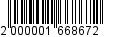 - Миллер Юлию Альбертовну;1.2. Ввести в состав Комиссии по опеке и попечительству при Администрации муниципального образования «Город Майкоп»:- Стельмаха Сергея Витальевича, первого заместителя Главы Администрации муниципального образования «Город Майкоп», назначив председателем Комиссии по опеке и попечительству при Администрации муниципального образования «Город Майкоп»;- Миллер Юлию Альбертовну, руководителя Комитета по образованию Администрации муниципального образования «Город Майкоп», назначив заместителем председателя Комиссии по опеке и попечительству при Администрации муниципального образования «Город Майкоп»;- Комарову Оксану Анатольевну, руководителя Юридического отдела Администрации муниципального образования «Город Майкоп»;- Шарапову Ульяну Евгеньевну, директора МБУ «Центр психолого-педагогической, медицинской и социальной помощи».2. Опубликовать настоящее постановление в газете «Майкопские новости» и разместить на сайте Администрации муниципального образования «Город Майкоп».3. Постановление «О внесении изменений в Состав Комиссии по опеке и попечительству при Администрации муниципального образования «Город Майкоп» вступает в силу со дня опубликования.Глава муниципального образования «Город Майкоп»                                                                              А.Л. ГетмановАдминистрация муниципального 
образования «Город Майкоп» 
Республики Адыгея
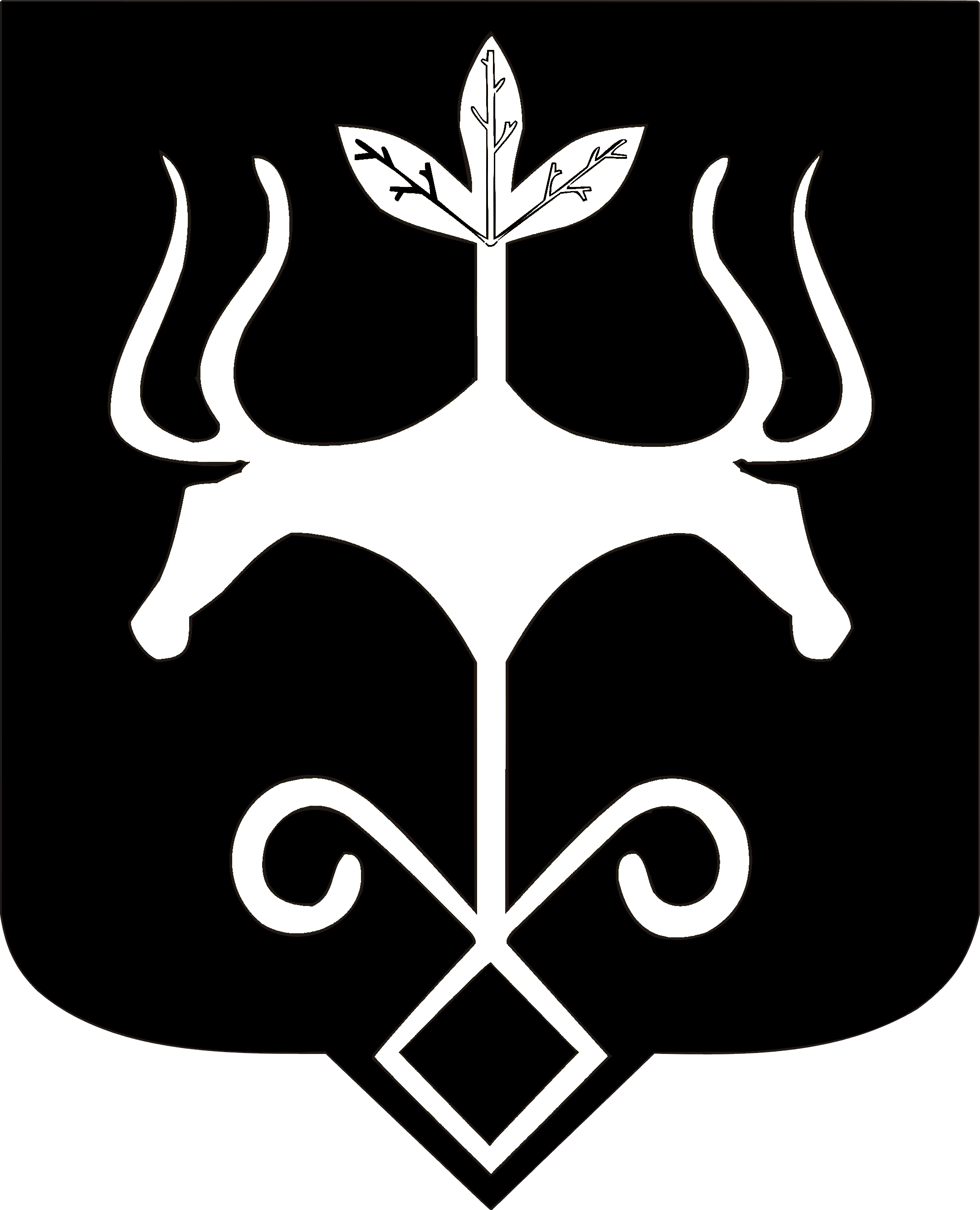 Адыгэ Республикэм
муниципальнэ образованиеу «Къалэу Мыекъуапэ» и Администрацие
